- выработка общих взглядов и педагогических установок на воспитание ценностных ориентиров у детей дошкольного возраста средствами приобщения воспитанников к традиционной культуре;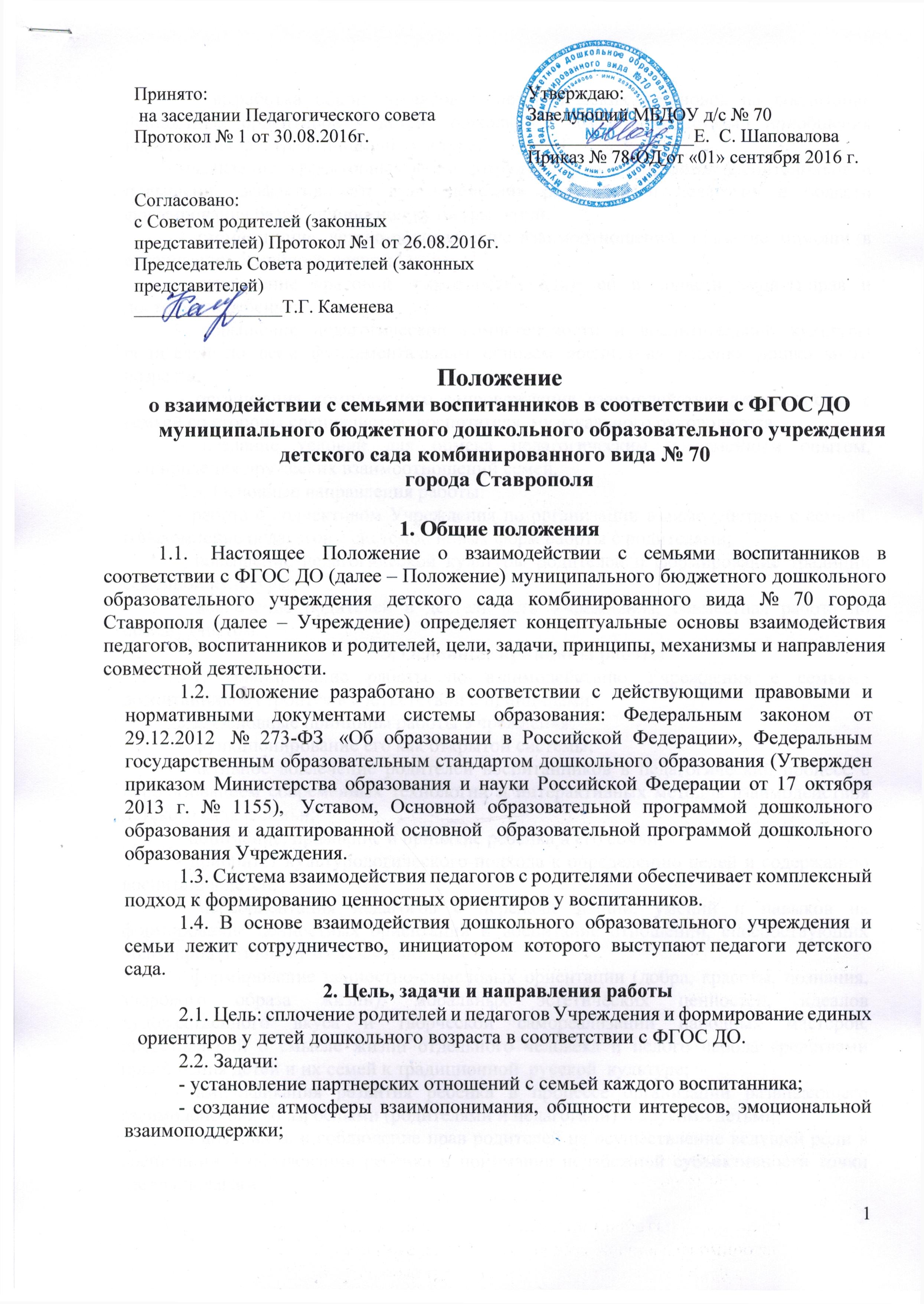 -выявление эффективных форм сотрудничества родителями воспитанников и повышение эффективности взаимодействия родителей и педагогов в области формирования базис личностной культуры детей;- гармонизация детско-родительских взаимоотношений, оказание помощи в организации семейного досуга;- повышение правовой грамотности родителей в области защиты прав и достоинств ребенка;- повышение педагогической компетентности и воспитательной культуры родителей по всем фундаментальным основам воспитания ребенка дошкольного возраста;- организация комплексного сопровождения взаимодействия детского сада с семьей со стороны специалистов: воспитателя, музыкального руководителя.  - создание условий для обмена педагогическим и семейным опытом, установления дружеских взаимоотношений семей.2.3. Основные направления работы:- работа с коллективом Учреждения по организации взаимодействия с семьей, ознакомление педагогов с системой новых форм работы с родителями;- повышение педагогической культуры родителей и формирование традиций семейной культуры;- вовлечение родителей в деятельность Учреждения, совместная работа по обмену опытом.3. Основные принципы работы3.1. Планирование работы по взаимодействию Учреждения с семьями воспитанников строится в соответствии с принципами.3.2. Основные принципы работы Учреждения:-  функционирование его как открытой системы;- активное вовлечение родителей воспитанников в педагогический процесс с использованием современных технологий и интерактивных методов взаимодействия детского сада и семьи;- понимание, признание и принятие ребенка и его семьи;- приоритет культурологического подхода к определению целей и содержанию воспитания детей;- переориентация педагогов с передачи знаний, умений и навыков на формирование ценностных ориентации и воспитание отношений, способствующих более продуктивному их усвоению;- формирование ценностно-смысловых ориентации (добра, красоты, познания, здорового образа жизни), моральных эстетических ценностей, идеалов художественного вкуса и творческой самореализации народных мастеров, представлений о смысле жизни отдельного человека и целого народа средствами приобщения детей и их семей к традиционной  русской  культуре;- амплификация развития ребенка в процессе организации развивающего взаимодействия со взрослыми (родителями и педагогами) и другими детьми;    - тактичность и соблюдение прав родителей на осуществление ведущей роли в воспитании и образовании ребенка и понимание неизбежной субъективности точки зрения педагога;- личностно-ориентированный подход и правила «педагогики ненасилия»,-принцип доступности (каждый желающий может участвовать в мероприятиях, коллективных делах) и открытость (на сайте Учреждения можно ознакомиться с Уставом, Договором с родителями и иными локальными актами, исторической справкой Учреждения и текущей информацией);  - принцип доброжелательности всех участников содружества, соблюдения морально-этического устава, разработанного для формирования позитивных взаимоотношений между родителями и педагогами;- принцип добровольности (в процессе реализации задач и содержания основной образовательной программы дошкольного образования не допускается никакого принуждения).4. Организация работы 4.1.  Педагогический совет Учреждения утверждает план работы по организации взаимодействия Учреждения и семьи на учебный год.  Его содержание определяется задачами, стоящими перед Учреждением и конкретными условиями ее работы. 4.2. Организация взаимодействия Учреждения и семьи предполагает следующие этапы работы:- изучение семьи с целью выяснения ее возможностей по воспитанию детей;- составление плана совместных действий педагога и родителей (в каждой возрастной группе);4.3. Требования к организации взаимодействия Учреждения и семьи:            - целенаправленность (каждое мероприятие направлено на достижение конкретной цели по предупреждению типичных ошибок родителей);            - планомерность и систематичность (непрерывность, последовательное усложнение и расширение круга проблем, комплексный подход к формированию системы ценностных ориентиров и развитию личности ребенка);            -конкретный и дифференцированный подход (учет различия в системе общечеловеческих и традиционных для той или иной культуры, нации или религии ценностей).4.4. Общепедагогические и специфические условия к организации взаимодействия детского сада и семьи:- сочетание индивидуального подхода к каждой семье с организацией работы со всеми родителями группы;- взаимосвязь разных форм работы с родителями;-одновременное влияние на родителей и детей, позволяющее сформировать ценностно-ориентированные отношения;- обеспечение в работе с родителями определенной последовательности, системы согласования личных, индивидуальных и общественных, общечеловеческих ценностей;- учет своеобразия условий жизни и ценностей каждой семьи, возраста родителей, уровня подготовленности к решению вопросов воспитания на основе приобщения детей к ценностям традиционной культуры;            -ценностно-ориентированный характер взаимоотношений работников дошкольного учреждения с родителями: доверие во взаимоотношениях между педагогом и родителями;- соблюдение такта, чуткости, отзывчивости по отношению к родителям.4.5. Методы и формы организации взаимодействия с родителями:- посещение семей;- наглядная пропаганда педагогических знаний (стенды с рекомендациями для родителей);- родительские собрания нетрадиционной формы: «Педагогическая лаборатория», «Читательская конференция», «Аукцион», «Мастер-класс», «Душевный разговор», «Ток-шоу»; совместные проекты; интернет - конкурсы; конкурсы семейных талантов; консультации; семинары-практикумы; конференции для родителей; дни открытых дверей (открытые просмотры образовательной деятельности);устные журналы; круглые столы;   деловая игра; вечера вопросов и ответов (концентрированная педагогическая информация по самым разнообразным вопросам, в том числе и по формированию ценностных установок детей); совместные праздники, досуги, развлечения, спектакли и т.д.4.6. Организация методической работы с педагогами:- семинары-практикумы, консультации для педагогов (вопросы подготовки и проведения родительских собраний, пути повышения активности родителей и формирования ценностно-ориентированного общения детей и взрослых в семье и детском саду, рекомендации по подготовке и проведению нетрадиционных форм работы с родителями, современные методики воспитания и обучения детей).4.7. Методы и приемы сотрудничества Учреждения с семьей:-  методы активизации, которые делятся на методы выявления и формирования запроса родителей, поиска форм и методов реализации, корректировки;- методы организации совместной деятельности (планирование, организация и контроль);- методы формирования рефлексии (самоанализ и самооценка, коллективное обсуждение результатов сотрудничества, экспертная оценка) и др.4.8. Внутреннее и внешнее взаимодействие семьи и Учреждения.4.8.1. Внутреннее взаимодействие - активное взаимодействие всех участников воспитательно-образовательного процесса в дошкольном учреждении, формирование партнерского сообщества сотрудников, детей и родителей;Условия внутреннего взаимодействия:- создание в Учреждении атмосферы общности интересов педагогов и родителей, их эмоциональной взаимоподдержки;- переориентация педагогов во взаимоотношениях с родителями с назиданий и поучений на партнерство и поддержку их педагогических возможностей, взаимопроникновение в проблемы друг друга;- соблюдение принципа единства воспитательных воздействий Учреждения и семьи;- тактичность и соблюдение прав родителей на осуществление ведущей роли в воспитании и образовании ребенка и понимание неизбежной субъективности точки зрения педагога.Формы такого взаимодействия: совместные праздники, досуги, семейные экскурсии, защита детско-родительских проектов, творческие мастерские, сайт детского сада с необходимой информацией для родителей, материалами прошедших мероприятий.4.8.2. Внешнее взаимодействие - взаимодействие детско-родительского и педагогического коллектива дошкольного учреждения с общественными и социальными структурами: общеобразовательной школой, историческим музеем, домом культуры, и т.д.5.   Контроль5.1. Контроль за организацией взаимодействия Учреждения с семьями воспитанников осуществляется заведующим и заместителем заведующего по УВР.5.2. Координатором внутренних и внешних взаимодействий выступает   Родительский комитет – представительный орган родительской общественности. Родительский комитет призван помогать Учреждению в его работе и организовывать выполнение всеми родителями (законными представителями) требований дошкольного учреждения, содействовать педагогической пропаганде для успешного решения задачи всестороннего развития воспитанников.6.  Документация6.1. В перечень документации включены:-   планы работы с родителями Учреждения, группы на учебный год;-  протоколы общих родительских собраний;-  протоколы групповых родительских собраний;-  конспекты мероприятий;- результаты педагогов о проведенных педагогических наблюдениях и диагностических исследованиях, анкетировании   с выводами, сравнительный анализ мониторинга   учреждения.  